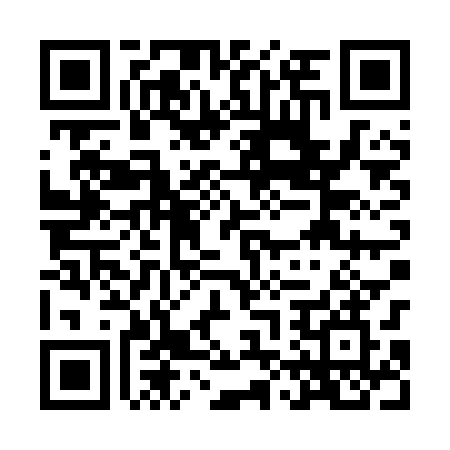 Ramadan times for Nowa Wies Ilawecka, PolandMon 11 Mar 2024 - Wed 10 Apr 2024High Latitude Method: Angle Based RulePrayer Calculation Method: Muslim World LeagueAsar Calculation Method: HanafiPrayer times provided by https://www.salahtimes.comDateDayFajrSuhurSunriseDhuhrAsrIftarMaghribIsha11Mon4:024:026:0111:473:355:355:357:2712Tue3:593:595:5911:473:375:365:367:2913Wed3:573:575:5711:473:395:385:387:3114Thu3:543:545:5411:473:405:405:407:3315Fri3:513:515:5211:463:425:425:427:3616Sat3:483:485:4911:463:435:445:447:3817Sun3:463:465:4711:463:455:465:467:4018Mon3:433:435:4411:463:475:485:487:4219Tue3:403:405:4211:453:485:505:507:4420Wed3:373:375:3911:453:505:525:527:4721Thu3:343:345:3711:453:515:545:547:4922Fri3:313:315:3411:443:535:565:567:5123Sat3:283:285:3211:443:545:585:587:5424Sun3:253:255:2911:443:565:595:597:5625Mon3:223:225:2711:433:576:016:017:5826Tue3:193:195:2411:433:586:036:038:0127Wed3:163:165:2211:434:006:056:058:0328Thu3:133:135:1911:434:016:076:078:0529Fri3:103:105:1711:424:036:096:098:0830Sat3:073:075:1411:424:046:116:118:1031Sun4:044:046:1212:425:067:137:139:131Mon4:004:006:0912:415:077:157:159:152Tue3:573:576:0712:415:087:167:169:183Wed3:543:546:0412:415:107:187:189:214Thu3:513:516:0212:405:117:207:209:235Fri3:473:475:5912:405:137:227:229:266Sat3:443:445:5712:405:147:247:249:297Sun3:403:405:5412:405:157:267:269:318Mon3:373:375:5212:395:177:287:289:349Tue3:343:345:5012:395:187:307:309:3710Wed3:303:305:4712:395:197:327:329:40